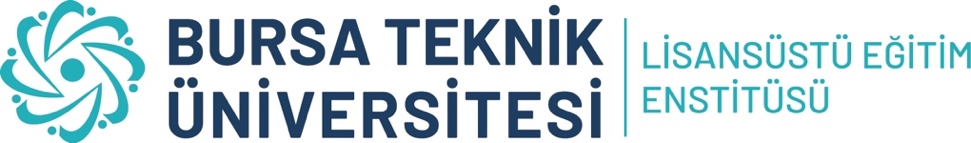 ÖĞRENCİ BİLGİLERİÖĞRENCİ BİLGİLERİÖĞRENCİ BİLGİLERİÖĞRENCİ BİLGİLERİÖĞRENCİ BİLGİLERİAdı SoyadıNumarası / DönemiAnabilim Dalı / ProgramıTez / Proje Başlığı(Tez / Dönem Projesi yazım şablonunda belirtilen koşullara uygun olarak 3 satırdan fazla tez başlıkları kabul edilmemektedir. Özel bir durum mevcut ise enstitünüz ile iletişime geçiniz.)(Tez / Dönem Projesi yazım şablonunda belirtilen koşullara uygun olarak 3 satırdan fazla tez başlıkları kabul edilmemektedir. Özel bir durum mevcut ise enstitünüz ile iletişime geçiniz.)(Tez / Dönem Projesi yazım şablonunda belirtilen koşullara uygun olarak 3 satırdan fazla tez başlıkları kabul edilmemektedir. Özel bir durum mevcut ise enstitünüz ile iletişime geçiniz.)(Tez / Dönem Projesi yazım şablonunda belirtilen koşullara uygun olarak 3 satırdan fazla tez başlıkları kabul edilmemektedir. Özel bir durum mevcut ise enstitünüz ile iletişime geçiniz.)TEZ / PROJE YAZIM KURALLARINA UYGUNLUK TUTANAĞITEZ / PROJE YAZIM KURALLARINA UYGUNLUK TUTANAĞITEZ / PROJE YAZIM KURALLARINA UYGUNLUK TUTANAĞITEZ / PROJE YAZIM KURALLARINA UYGUNLUK TUTANAĞITEZ / PROJE YAZIM KURALLARINA UYGUNLUK TUTANAĞIKONTROL LİSTESİKONTROL LİSTESİUYGUNLUKUYGUNLUKUYGUNLUKKONTROL LİSTESİKONTROL LİSTESİUygunUygunUygun Değil1. Tezde yer alacak yazılı bölümlerin sunum sıralaması doğru mu?1. Tezde yer alacak yazılı bölümlerin sunum sıralaması doğru mu?2. Tezin kapak biçimi tez yazım yönergesi doğrultusunda hazırlanmış mı?2. Tezin kapak biçimi tez yazım yönergesi doğrultusunda hazırlanmış mı?3. Proje destek beyanı belirtilmiş mi? (VARSA)3. Proje destek beyanı belirtilmiş mi? (VARSA)4. Tez çalışmasında intihal beyanı gerçekleştirilmiş mi?4. Tez çalışmasında intihal beyanı gerçekleştirilmiş mi?5. İçindekiler bölümü tez yazım yönergesi doğrultusunda hazırlanmış mı?5. İçindekiler bölümü tez yazım yönergesi doğrultusunda hazırlanmış mı?6. Şekil ve Çizelge listesi eklenmiş mi?6. Şekil ve Çizelge listesi eklenmiş mi?7. Özet ve Summary bölümleri tez yazım yönergesi doğrultusunda hazırlanmış mı?7. Özet ve Summary bölümleri tez yazım yönergesi doğrultusunda hazırlanmış mı?8. Sayfa düzeni, yazı karakteri, satır aralıkları ve paragraf düzeni doğru mu?8. Sayfa düzeni, yazı karakteri, satır aralıkları ve paragraf düzeni doğru mu?9. Sayfa numaraları doğru bir şekilde eklenmiş mi?9. Sayfa numaraları doğru bir şekilde eklenmiş mi?10. Bölüm düzeni ve başlıklar yönergede belirtildiği şablona uygun mu?10. Bölüm düzeni ve başlıklar yönergede belirtildiği şablona uygun mu?11. Metin içi kaynak gösterimleri doğru mu?11. Metin içi kaynak gösterimleri doğru mu?12. Denklem gösterimleri doğru yapılmış mı?12. Denklem gösterimleri doğru yapılmış mı?13. Şekil ve Çizelgelerin gösterimleri doğru mu?13. Şekil ve Çizelgelerin gösterimleri doğru mu?14. Kaynaklar bölümünde gösterimler doğru bir şekilde gerçekleştirilmiş mi?14. Kaynaklar bölümünde gösterimler doğru bir şekilde gerçekleştirilmiş mi?15. Tezin sonunda Ek bölümünün gösterimleri doğru mu? (VARSA)15. Tezin sonunda Ek bölümünün gösterimleri doğru mu? (VARSA)16. Özgeçmiş gösterimi şablona uygun mu?16. Özgeçmiş gösterimi şablona uygun mu?UYGUNLUĞU İNELEYEN ÖĞRETİM ELEMANI (ÖĞRETİM ÜYESİ / ARAŞTIRMA GÖREVLİSİ)UYGUNLUĞU İNELEYEN ÖĞRETİM ELEMANI (ÖĞRETİM ÜYESİ / ARAŞTIRMA GÖREVLİSİ)UYGUNLUĞU İNELEYEN ÖĞRETİM ELEMANI (ÖĞRETİM ÜYESİ / ARAŞTIRMA GÖREVLİSİ)UYGUNLUĞU İNELEYEN ÖĞRETİM ELEMANI (ÖĞRETİM ÜYESİ / ARAŞTIRMA GÖREVLİSİ)UYGUNLUĞU İNELEYEN ÖĞRETİM ELEMANI (ÖĞRETİM ÜYESİ / ARAŞTIRMA GÖREVLİSİ)Lisansüstü Eğitim Enstitüsü Müdürlüğüne,Bilgileri verilen öğrencinin çalışması yazım kuralları açısından incelenmiş ve Lisansüstü Eğitim Enstitüsü Tez/Proje Yazım Kılavuzu’na  görülmüştür.Unvanı, Adı SoyadıİmzaLisansüstü Eğitim Enstitüsü Müdürlüğüne,Bilgileri verilen öğrencinin çalışması yazım kuralları açısından incelenmiş ve Lisansüstü Eğitim Enstitüsü Tez/Proje Yazım Kılavuzu’na  görülmüştür.Unvanı, Adı SoyadıİmzaLisansüstü Eğitim Enstitüsü Müdürlüğüne,Bilgileri verilen öğrencinin çalışması yazım kuralları açısından incelenmiş ve Lisansüstü Eğitim Enstitüsü Tez/Proje Yazım Kılavuzu’na  görülmüştür.Unvanı, Adı SoyadıİmzaLisansüstü Eğitim Enstitüsü Müdürlüğüne,Bilgileri verilen öğrencinin çalışması yazım kuralları açısından incelenmiş ve Lisansüstü Eğitim Enstitüsü Tez/Proje Yazım Kılavuzu’na  görülmüştür.Unvanı, Adı SoyadıİmzaLisansüstü Eğitim Enstitüsü Müdürlüğüne,Bilgileri verilen öğrencinin çalışması yazım kuralları açısından incelenmiş ve Lisansüstü Eğitim Enstitüsü Tez/Proje Yazım Kılavuzu’na  görülmüştür.Unvanı, Adı SoyadıİmzaAçıklamalar:Tez/Proje yazım kılavuzuna uygun olmadığı takdirde düzeltilmesi gereken hususlar ekte belirtilmelidir.Açıklamalar:Tez/Proje yazım kılavuzuna uygun olmadığı takdirde düzeltilmesi gereken hususlar ekte belirtilmelidir.Açıklamalar:Tez/Proje yazım kılavuzuna uygun olmadığı takdirde düzeltilmesi gereken hususlar ekte belirtilmelidir.Açıklamalar:Tez/Proje yazım kılavuzuna uygun olmadığı takdirde düzeltilmesi gereken hususlar ekte belirtilmelidir.Açıklamalar:Tez/Proje yazım kılavuzuna uygun olmadığı takdirde düzeltilmesi gereken hususlar ekte belirtilmelidir.